.Intro : 32 counts.[1-8] STEP, TOUCH, STEP BACK, KICK, COASTER STEP, STEP, TOUCH, STEP BACK, KICK, COASTER STEP[9-16] STEP, LOCK, STEP, SCUFF, STEP, LOCK, STEP, SCUFF, STEP, PIVOT 1/2 TURN L, STEP FWD, STEP FWD, PIVOT 1/4 TURN R, STEP L TOGETHER RTAG : At the 11th repetition of the dance, do this 4 counts :[1-4] STEP SIDE, TOGETHER TOUCH, 1/4 TURN L STEP SIDE, TOGETHER TOUCH, 1/4 TURN L STEP SIDE, TOGETHER TOUCH, STEP SIDE, TOGETHER TOUCHHAVE FUN ! - GUY & NANCYLast Update - 28 August 2021Love Someone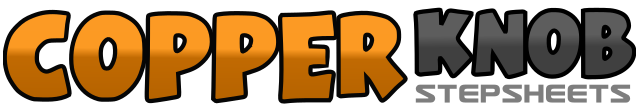 .......Count:16Wall:4Level:Beginner.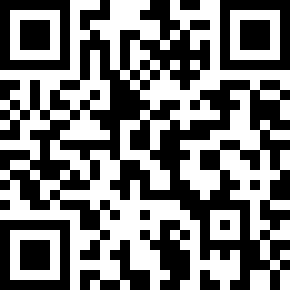 Choreographer:Guy Dubé (CAN) & Nancy Milot (CAN) - September 2020Guy Dubé (CAN) & Nancy Milot (CAN) - September 2020Guy Dubé (CAN) & Nancy Milot (CAN) - September 2020Guy Dubé (CAN) & Nancy Milot (CAN) - September 2020Guy Dubé (CAN) & Nancy Milot (CAN) - September 2020.Music:Love Someone - Brett EldredgeLove Someone - Brett EldredgeLove Someone - Brett EldredgeLove Someone - Brett EldredgeLove Someone - Brett Eldredge........1&2&Step R forward, touch L behind R, step L back, kick R forward3&4Step R back, step L together R, step R forward5&6&Step L forward, touch R behind L, step R back, kick L forward7&8Step L back, step R together L, step L forward1&Step R forward diagonally to right, cross step L behind R2&Step R forward diagonally to right, heel brush L forward3&Step L forward diagonally to left, cross step R behind L4&Step L forward diagonally to left, heel brush R forward5&6Step R forward, pivot 1/2 turn to left, step R forward7&8Step L forward, 1/4 turn to right, step L together R1&Step R to right side, touch L together R2&1/4 turn to left and step L to left, touch R together L3&1/4 turn to left and step R to right, touch L together R4&Step L to left, touch R together L